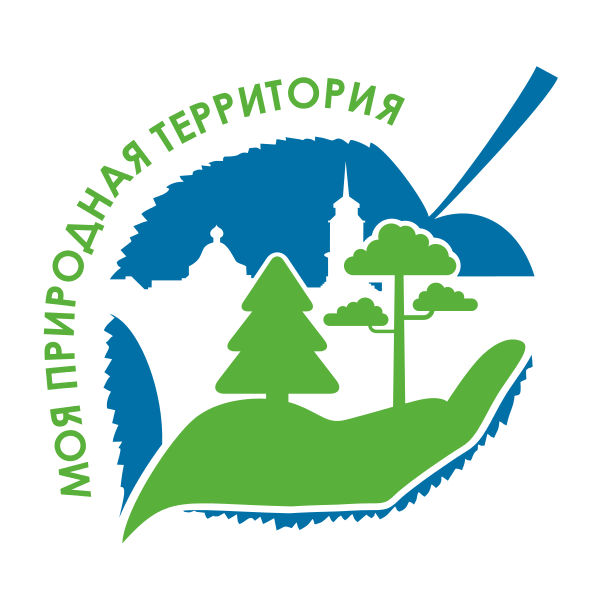 ПОЛОЖЕНИЕVIII городского и IV регионального конкурса«МОЯ ПРИРОДНАЯ ТЕРРИТОРИЯ»-20241. Общие положения1.1.  В Пермском крае расположено 260 особо охраняемых природных территорий регионального значения (ООПТ).  Пермь – единственный  город в России,  ½ площади которого  занимают леса (в основном естественные), а также по территории города протекают около 300 малых рек. Для сохранения природного наследия в городе создано 29 ООПТ регионального и местного значения. Каждая природная территория уникальна и важна. И только вместе мы сможем их сохранить!1.2. Конкурс «Моя природная территория» (далее – Конкурс) направлен 
на развитие и поддержку экологического добровольчества детей и взрослых 
в сохранении   природных территорий г. Перми и Пермского края. 1.3. Организаторы Конкурса – Пермское региональное отделение Общероссийской общественной организации «Центр экологической политики и культуры» (ПРО ООО «ЦЭПК»), управление по экологии и природопользованию администрации города Перми, муниципальное казенное учреждение «Городское зелёное строительство», министерство природных ресурсов, лесного хозяйства и экологии Пермского края,  Межрегиональное общественное движение «Друзья заповедных островов» (МОД ДЗО). 1.4. Партнеры Конкурса – филиал «ПАО РусГидро» - «Камская ГЭС», ФГБУ «Государственный  заповедник «Басеги», ФГБУ «Государственный заповедник «Вишерский», Пермский государственный национальный исследовательский университет (ПГНИУ), Ботанический сад им. А.Г. Генкеля ПГНИУ, МКУ «Пермское городское лесничество», ООО «Центральный парк развлечений им. М.Горького»,  Пермский ЦБК, «Питомник Рубцовых», Юго-Камский питомник растений, Благотворительный просветительский Фонд «Заповедное посольство».Список партнеров открыт для участия всех желающих организаций и может быть дополнен в период проведения конкурса.  Партнеры конкурса оказывают консультирование участников, информационную поддержку мероприятиям Конкурса, участвуют в формировании призового фонда 
и награждении участников. 1.5. В 2024 году конкурс проводится в Год семьи, является одной из ключевых площадок  общероссийского движения волонтерства на заповедных и природных  территориях  и проводится в преддверии IX международного Слета Друзей заповедных островов, который впервые состоится в Перми.   В связи с этим под эгидой конкурса состоятся презентация пермского опыта на  федеральном уровне,  знакомство с лучшими практиками организации добровольческой деятельности на природных территориях России и зарубежья. Для участников будут организованы  семинары, эко-лектории, мастер-классы, экскурсии  и т.д. В ходе конкурса команды примут участие в Марафонах Друзей заповедных островов, в т.ч. в Семейном марафоне (информация на ресурсе https://marathon.wildnet.ru).1.6. Основные даты: Старт конкурса, начало регистрации участников – 15 апреля; Семейный Марафон ДЗО (апрель - май).Экофест «Природа города»   (7-8 июня).Практикум для семейных команд и представителей образовательных учреждений (7-8 июня).Конкурс чтецов и экологических роликов о природных территориях Перми «Души волнующее слово» (июнь - июль).Экскурсии по природным территориям  Перми (июнь - сентябрь); Сбор отчетов о реализованных мероприятиях – до 20 сентября 2024 г.;IX международный Слет Друзей заповедных островов  (13-17 октября).1.7. Для организации и проведения Конкурса создан организационный комитет (далее – оргкомитет) – Приложение 1.2. Цель и задачи2.1.  Цель Конкурса – содействие шефской деятельности детских и взрослых коллективов на природных территориях г. Перми и ООПТ Пермского края.2.2.  Задачи Конкурса:привлечь внимание к особо охраняемым природным территориям, городским лесам, долинам малых рек, скверам и паркам города Перми;развить интерес к экологическому добровольчеству на природных территориях Перми и Пермского края, а также  в озеленении города Перми;  оказать реальную практическую помощь природным территориям 
г. Перми и ООПТ Пермского края;поддержать бережное отношение, ответственность и сопричастность жителей региона к сохранению природного наследия г. Перми и Пермского края.3. Участники КонкурсаПриглашаются к участию в Конкурсе команды от 5  человек:учреждений образования (школы, учреждения дополнительного образования, детские сады, ссузы, колледжи, вузы и т.п.), культуры, спорта, общественных организаций, ТОСов,  СМИ и т.п.;предприятий, бизнеса (в том числе туристического),инициативные группы, семьи (в данной категории – от 3 участников в команде).4. Объекты конкурса4.1.  Особо охраняемые природные территории регионального и местного значения Пермского края (в соответствии с Приказом Минприроды Пермского края от 19.01.2023 № 30-01-02-23 об утверждении перечней особо охраняемых природных территорий  регионального и местного значений https://priroda.permkrai.ru/dokumenty/282260/).4.2. Особо охраняемые природные территории регионального и местного значения г. Перми (Приложение 2).4.3. Заповедники «Басеги» и «Вишерский».4.4. Долины малых рек г. Перми. 4.5. Городские леса г. Перми.4.6. Скверы, сады и парки, улицы г. Перми. 5. Номинации  Конкурса5.1.  Природоохранная номинация Природоохранные рейды (субботники) по уборке мусора, очистке надписей на скалах, деревьев от ленточек; посадка деревьев и кустарников;  ремонт стоянок на экотропах/туристических маршрутах  ООПТ, изготовление и развешивание дуплянок, скворечников, домиков для насекомых и др.; мероприятия 
по сохранению  растений и животных и т.п. на объектах конкурса.5.2. Краеведческо-исследовательская номинация Коллективные работы, направленные на исследование флоры, фауны, гидрологии, геоморфологии, экологического, исторического и социального значения объектов конкурса.  Составление списков и фото-каталогов растений, грибов, птиц и других обитателей природных территорий. Картирование несанкционированных свалок. Анализ рекреационной нагрузки (сколько человек посещает природные территории и ООПТ, в какие дни, с какими целями). Социологические опросы местных жителей и посетителей природных территорий. Проекты по разработке и благоустройству экологических троп на указанных в конкурсе природных территориях.5.3. Эколого-просветительская номинация Организация и проведение экологических экскурсий на объектах конкурса. Подготовка и проведение публичных тематических мероприятий для учащихся, посетителей и сотрудников (конкурсы рисунков, фото и эссе, семинары, праздники, конференции, выставки и т.п.), статьи в СМИ, посвященные объектам конкурса. Изготовление и размещение (по согласованию с управлением по экологии и природопользованию) на природных территориях г.Перми экологических плакатов и информационных аншлагов и т.п. 5.4. Комплексная номинацияОтчеты, включающие два или три направления работ, представленных выше. В каждой номинации команды-участники распределяются по группам:- учреждения образования, культуры и спорта, органы власти;- общественные организации и инициативные группы;- малые и средние предприятия и крупные промышленные предприятия.Внутри каждой группы выделяются категории «Дебют», для участвующих в первый или второй раз в конкурсе, и «Опыт», для принимающих участие в конкурсе в шестой или седьмой раз. 6. Условия и порядок проведения Конкурса6.1. Конкурс проводится с 15 апреля по 20 сентября 2024 года.6.2. Участие в Конкурсе групповое и бесплатное.6.3. Возраст участников Конкурса не ограничен.6.4. От одного коллектива возможно предоставление на Конкурс одного отчета. В отчете описывается деятельность, отражающая суть проекта, реализованного в 2024 г.6.5. Отчет, представленный на конкурс «Моя природная территория», может полностью совпадать с проектом (проектами), поданным командой или отдельными её участниками, на другой конкурс (конкурсы). Это обстоятельство не является препятствием для участия в конкурсе «Моя природная территория». Однако если имеется совпадение с проектом, участвующим в другом конкурсе, об этом следует ясно указать в итоговом отчете.6.6. В рамках Конкурса рекомендуется работа на одной «подшефной» природной территории города или края.6.7. Для участия в Конкурсе команде необходимо:На старте вступить в группу конкурса https://vk.com/prirodapermЗарегистрироваться https://forms.yandex.ru/cloud/661cd0b3e010db032f735618/  Участвовать в активностях группы Конкурса https://vk.com/prirodaperm, знакомиться с новостями Конкурса, опытом участников,  обмене информацией;После выполненной работы не позднее 20 сентября 2024 г. заполнить форму отчета по ссылке https://forms.yandex.ru/cloud/661cd15d02848f034ba14f4a/ указав:Название команды и подшефной территории. Актуальность выбора данной территории – краткое описание причин. Цель и задачи.Краткое описание основных мероприятий (этапы работы, периодичность и продолжительность, участники, партнеры и т.п.).Количественные результаты работы (количество участников команды, количество привлеченных жителей, а также, например: количество коллективных посещений территории, убранного мусора, посаженных деревьев, установленных скворечников и кормушек, проведённых просветительских мероприятий, площадь очищенной территории и т.п.)Качественные результаты работы (описание последствий работы вашей команды, улучшение экологической ситуации на конкретной территории, обеспечение реализации активной гражданской позиции участников команды и личного уникального вклада в сохранение природы Перми 
и Пермского края, повышение уровня экологической информированности посетителей, туристов, содействие формированию экологической культуры пермяков и гостей края и т.п.)Информирование общественности о деятельности команды: в социальных группах участников команды, в группе конкурса https://vk.com/prirodaperm, средствах массовой информации, указать количество материалов, предоставить ссылки на указанные материалы. Ссылки на фотоальбом (обязательно – не менее 2-х фото), видеофайлы (по желанию), презентацию о работе вашей команды в Microsoft PowerPoint – не более 8 слайдов объемом до 2 Мб.Перспективы развития деятельности на указанной вами природной территории города и края. Ссылка на опубликованный пресс-релиз или эссе об итогах деятельности (приветствуется творческая подача; объем - не более 1 страницы). 6.8.  Отчеты после регистрации и проверки на соответствие теме будут размещены вместе с пресс-релизом и фото в группе - https://vk.com/prirodaperm. 6.9. Отдельно будут поощрены:- коллективы, отличившиеся наибольшим количеством новостей по теме Конкурса, размещенных в группе https://vk.com/prirodaperm в течение всего периода Конкурса (по предоставленным ссылкам). Рекомендации по оформлению новостей в Приложении 3;- коллективы, принявшие участие в дополнительных активностях.6.10. В период проведения Конкурса можно получить консультацию по электронному адресу ecokultura.perm@yandex.ru  с указанием в теме МПТ_КОНСУЛЬТАЦИЯ.6.11. Итоги Конкурса будут сообщены  всем участникам, а также опубликованы в группах: https://vk.com/prirodaperm,  https://vk.com/permpriroda,  на сайтах http://www.prirodaperm.ru, http://ecokultura59.ru/.Оценка результатов деятельности7.1. Работа жюри по оцениванию полученных отчетов участников Конкурса и определение наиболее активных коллективов состоится до 20 сентября 2024 г. в соответствии с критериями, представленными в Приложении 4. 7.2. Состав жюри утверждается оргкомитетом конкурса. 7.3. Члены жюри присуждают отчетам баллы. По итогам оценки отчетов баллы членов жюри суммируются и вычисляется среднее арифметическое. Итоговый рейтинг проектов выстраивается по количеству баллов.Подведение итогов Конкурса, награждение8.1. Подведение итогов Конкурса, награждение участников и объявление победителей состоится в октябре  в Перми на площадке IX международного  Слета Друзей заповедных островов. О точном времени и месте проведения церемонии награждения будет сообщено участникам Конкурса вместе 
с приглашениями и программой мероприятия. Главным призом для участников конкурса будет путевка для представителей команд к участию в IX международного  Слета Друзей заповедных островов. Победители конкурса, делегированные на Международный Слет ДЗО, будут извещены об участии в Слете заблаговременно.8.2. В каждой номинации Конкурса определяются команды – победители, которые награждаются дипломами и призами. 8.3. Все участники Конкурса получат грамоты и памятные призы.8.4. ФГБУ «Государственный заповедник «Басеги» и ФГБУ «Государственный заповедник «Вишерский» предоставляют специальные призы – сертификат на посещение заповедника и экскурсии на особо охраняемые природные территории командам, представившим и реализовавшим лучшие экологические проекты. Выбор команды и количество человек для экскурсии определяет представитель заповедника.8.5. Дополнительные призы командам учреждают партнеры Конкурса. Приложение 1 СОСТАВорганизационного комитета VIII городского и IV регионального конкурса «Моя природная территория»Приложение 2Список особо охраняемых природных территорий (ООПТ) – объектов конкурса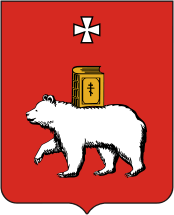 Приложение 3 Контакты для консультаций по деятельности на природных территориях Перми  и Пермского краяДля согласования работ на федеральных, региональных и местных особо охраняемых природных территориях, в долинах малых рек и по участию в озеленении г.Перми, за консультацией о возможных видах деятельности на природных и озелененных территориях г. Перми обращайтесь к специалистам в следующие природоохранные ведомства: ФГБУ «Государственный  заповедник «Басеги»: +7 (342) 502-40-04ФГБУ «Государственный заповедник «Вишерский»: +7 (342) 43 30 170Управление по экологии и природопользованию администрации        г. Перми: +7 (342) 210-99-91, +7 (342) 212-56-92, +7 (342) 212-68-39;МКУ «Пермское городское лесничество»: +7 (342) 212-94-28, +7 (342) 212-97-23;МКУ «Городское зеленое строительство»: +7(342) 232 01 62;Ботанический сад им. Генкеля (ПГНИУ): +7 (342) 239-65-71;Дирекция ООПТ Пермского края: +7 (342) 232 00 95.Приложение 4Рекомендации к оформлению новостей от команд VIII городского и IV краевого конкурса  «Моя природная территория» в группу  https://vk.com/prirodapermСозданная группа – площадка для всех любителей и ценителей заповедных островов и природы  г. Перми и Пермского края, обмена новостями, открытиями в мире природы города и края, приглашения к участию в мероприятиях участников Конкурса на природных территориях города и края, информированию о достижениях по ее сохранению и изучению,  экологическому просвещению.Приглашаем всех участников конкурса принять активное участие в формировании новостной ленты группы Конкурса.Новости должны быть посвящены ООПТ и другим природным территориям – объектам конкурса, вашим путешествиям, мероприятиям (анонсы с указанием времени, места проведения мероприятий и пост-релизы с указанием количественных и качественных результатов).Максимальный размер текста любой записи на стене — 2 500 знаков. Для лучшего восприятия рекомендуется делать записи не длиннее 280 знаков. 
Если запись будет больше, часть её скроется под кнопкой «Показать полностью…». Оформить текст на стене группы можно значками, символами и смайлами.Приветствуется фото- и видео-иллюстрации к новости.Если вы зарегистрировались и представляете команду для дальнейшего подсчета количества новостей от вашей группы начинайте ваши новости одинаково с указанием названия вашего коллектива, например «НОВОСТЬ ОТ КОМАНДЫ «ЮНЫЕ ЭКОЛОГИ» или «ВЕСТИ ОТ ПЕРМСКИХ КОНДИТЕРОВ» и т.п. Придумайте свое начало. Рекомендуем использование хэштегов (специальные метки): #названиекоманды_названиенаселенногопункта. Например: #юныеэкологи_Чусовой. Искать новости с хэштегами на интересующую тему можно с помощью поиска по новостям. А также нажать на хэштег в записи на стене, это сразу запустит поиск публикаций на сайте, при этом будут найдены записи всех сообществ снабжённых данным тегом. Участвуйте в репостах новостей группы, комментариях и оценке новостей – сделаем нашу новостную ленту успешным местом для общения и взаимодействия по сохранению природных территорий Перми и Пермского  края!Приложение 5 Критерии оценки отчетов VIII городского и IV краевого конкурса «Моя природная территория»Обоснование актуальности, соответствие номинации, социальная значимость выполненной работы (0-2 баллов).Содержательность организованной деятельности (0-8 балла).Практическая значимость проведенной работы (0-15 баллов). Обозначенная перспективность деятельности (0 – 5 баллов). Участие в мероприятиях конкурса (0 – 5 балла).Наличие информации в СМИ, в группе команды / учреждения или организации, которую представляет команда, иных дружественных группах, в группе «Моя природная территория» (0 – 5 балла).Наличие дополнительной информации (презентации, графики, схемы, фотоальбомы) (0 – 5 баллов).Ф.И.О.ДолжностьНикитская Наталья Ивановнапредседатель ПРО ООО «Центр экологической политики и культуры», председатель оргкомитетаДевяткова Ирина Станиславовнакоординатор конкурсаЧлены оргкомитета:Члены оргкомитета:Андреев Дмитрий Николаевич начальник управления по экологии и природопользованию администрации города Перми, сопредседатель оргкомитета конкурсадиректор ФГБУ «Государственный заповедник «Вишерский»Красильникова Евгения Владиславовнаруководитель группы корпоративной культуры и молодежной политики Департамента управления персоналом Пермский ПЦБК Книжникова Елена БорисовнаАНО ДПО Эколого-просветительский центр «Заповедники»Куликов Максим Андреевич директор МКУ «Пермское городское лесничество»Ляпина Наталья Анатольевназаместитель директора по экологическому просвещению ФГБУ «Государственный заповедник «Басеги»Морозова Светлана Михайловназаместитель директора МКУ «Городское зеленое строительство»Овчинникова ЕкатеринаНиколаевнадиректор МКУ «Городское зеленое строительство»Пунина Ксения Александровнапредседатель Общественного совета при Министерстве природных ресурсов, лесного хозяйства и экологии Пермского краяРубцова   Ольга Игоревнауправляющая компанией «Питомник Рубцовых»Сабурова Мария Вадимовна начальник отдела лесов и ООПТ управления по экологии и природопользованию администрации города ПермиСанников  Павел Юрьевичдоцент  кафедры биогеоценологии и охраны природы, заведующий лабораторией эколого-геоинформационных систем ПГНИУТретьяков  Лев Борисовичначальник управления по охране окружающей среды Министерства природных ресурсов, лесного хозяйства и экологии Пермского краяШумихин  Сергей Анатольевичдиректор Ботанического сада им. А.Г. Генкеля ПГНИУ №Наименование ООПТРайон(ы) города ПермиООПТ города Перми местного значенияООПТ города Перми местного значенияООПТ города Перми местного значения1Городской сад им. А.М. ГорькогоСвердловский район2Закамский борКировский, Дзержинский районы3Сосновый борКировский район4Липовая гораСвердловский район5ВерхнекурьинскийЛенинский район6ЛевшинскийОрджоникидзевский район7Утиное болотоКировский район8Егошихинское кладбищеЛенинский район9Мотовилихинский прудМотовилихинский район10Новокрымский прудКировский район11Андроновский лесИндустриальный район12Долина реки РассохаОрджоникидзевский район13Сарматский смешанный лесМотовилихинский район14ЯзовскойМотовилихинский, Орджоникидзевский районы15Бродовские лесные культурыМотовилихинский район16Глушихинский ельникМотовилихинский район, Новые Ляды17Черняевский лесИндустриальный, Дзержинский районы18Долина реки ГайвыОрджоникидзевский, Дзержинский, Кировский районы19Русская ТайгаМотовилихинский район20Красные горкиКировский район21Ласьвинская ДолинаКировский район22Нижнекурьинские водно-болотные угодьяКировский район23Южный лесСвердловский район24МотовилихинскийМотовилихинский районООПТ города Перми регионального значенияООПТ города Перми регионального значенияООПТ города Перми регионального значения25Ботанический памятник природы «Липогорский»Свердловский район26Ботанический сад имени профессора А.Г. Генкеля Пермского государственного университетаДзержинский, Свердловский районы27Экологический парк «Долина реки Данилиха»Дзержинский, Свердловский, Индустриальный районы28Экологический парк Егошихинская долина»Мотовилихинский, Свердловский, Ленинский районы29Экологический парк «Новогайвинский бор».Орджоникидзевский район